SACENSĪBU  PROGRAMMA	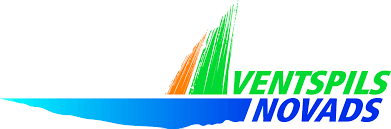 Ugāles vieglatlētikas manēža 			                                      30.03.2022.	10.30 – 60 m/b fināls    				U16 meitenes10.30 – Tāllēkšana  				U16, 18 meitenes10.35 – 60 m/b fināls    				U16 zēni10.40 – 60 m/b fināls    				U18 zēni 10.45 – 60 m     			  		U16 zēni10.55 – 60 m  					U18 zēni11.00 – 60 m       					U16 meitenes11.10 – 60 m fināli     				U18 meitenes11.15 – 60 m fināli					U16 zēni11.15 – Tāllēkšana					U16 zēni11.20 – 60 m fināli					U18 zēni11.25 – 60 m fināli					U16 meitenes11.45 – 300 m    					U18 meitenes11.50 – 300 m    					U16 meitenes11.50 – Lode (3 kg)				U16, 18 meitenes11.55 – 300 m     					U18 zēni12.00 – 300 m     					U16 zēni12.00 – Tāllēkšana					U18 zēni12.10 – 1000 m					U18, 16 zēni12.15 – 1000 m    					U16, 18 meitenes12.40 – Lode (5,4 kg)				U18, 16 zēni13.00 – Augstlēkšana    				Visām grupāmSākuma augstumi: U16 meitenes – 1.20; U18 – 1.30			  U16, 18 zēni – 1.45 